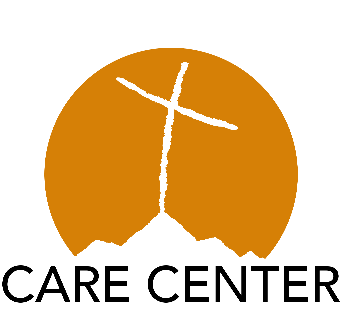 Please Print:Name: ________________________________________________________________________Affiliation or Company: __________________________________________________________Home Address: _________________________________________________________________City: _____________________________________________ State: ___ Zip: ________________Home Phone: ___________________________	Cell Phone: __________________________Email Address: _________________________________________________________________Check if you are over 18: ______________(If you are under 18 years of age you must also complete a Parental Permission for in addition to having your parent or guardian co-sign this form)______________________________________________________________________________________Medical Insurance InformationPlease provide us with information regarding your current health insurance coverage.  Pikes Peak Christian Church does not provide primary insurance coverage for any injuries sustained while providing volunteer services. Medical Insurance Carrier: _____________________________________________Group #:  ___________________________________________________________Waiver of Liability, Release, Assumption of Risk DeclarationIn consideration of the opportunity afforded me to assist on a voluntary basis with Pikes Peak Christian Church, and in light of the vision and purposes of Pikes Peak Christian Church, I hereby waive and release any right, claim or cause of action arising as a result of my participation in said project from which liability may or could accrue against Pikes Peak Christian Church or any of their respective officers and directors collectively or individually or any project homeowners.  Without limiting the generality of the foregoing, I agree that this waiver and release shall include any rights, claims, or causes of action resulting from personal injury to me or damage to my property sustained in connection with any activities in a project site.I freely accept and fully assume the risk that I can get hurt in both expected and unexpected ways even if I follow the instructions or advice of Pikes Peak Christian Church or any other persons or organizations connected with the project.  I hereby relieve Pike Peak Christian Church from any duty to protect me from harm, and even if they chose to implement safety procedures, that such actions shall not alter the fact that they have no duty to protect me.  I understand and agree that it is my responsibility to assess the hazards presented by me entrance onto said property, and further agree that I and the ultimate judge as to whether I can remain on the property without risk of harm to myself. I also understand that if I bring my own personal tools or materials, Pikes Peak Christian Church will not be liable for any loss or damage to said tools or materials.  I will be solely responsible for all of my personal belongings at the project site.  I am submitting this release, waiver of liability, and assumption of risk declaration voluntarily and of my own free will.  I have no physical or emotional problems, nor any history thereof, which will impair my ability to volunteer to undertake physical work on the property in a safe manner.  I expressly assume all the dangers that may arise incident to my presence at the worksite/property and release all claims, including but not limited to personal injury, property damage or destruction, and death, whether caused by or resulting from the negligence or reckless conduct of Pikes Peak Christian Church.Media ReleaseI understand that photographs and/or videotapes may be taken of me during a work project.  I hereby assign and authorize Pikes Peak Christian Church to use these photographs and/or videotapes for publicity purposes.  I, therefore, release and discharge all parties associated with Pikes Peak Christian Church, its agents, servants, and employees from any liability, which may arise now or in the future or develop from such activity as described above. Signed:Signature: ____________________________________	Date: ___________________________________Print Name: ________________________________________________________________________________
If under 18, Parent/Guardian Signature:Signature: ____________________________________	Date: ___________________________________Print Name: ________________________________________________________________________________